Отдел культуры районного муниципального образования«Усть-Удинский район»Муниципальное казенное образовательное учреждение дополнительного образования детей Усть-Удинская районная детская школа искусствДОПОЛНИТЕЛЬНАЯ ПРЕДПРОФЕССИОНАЛЬНАЯ ОБЩЕОБРАЗОВАТЕЛЬНАЯ ПРОГРАММА В ОБЛАСТИ ИЗОБРАЗИТЕЛЬНОГО ИСКУССТВА «ЖИВОПИСЬ»Предметная область ПО.01.   ХУДОЖЕСТВЕННОЕ ТВОРЧЕСТВОПрограмма по учебному предмету ПО.01.УП.03.КОМПОЗИЦИЯ СТАНКОВАЯр.п. Усть-Уда 2013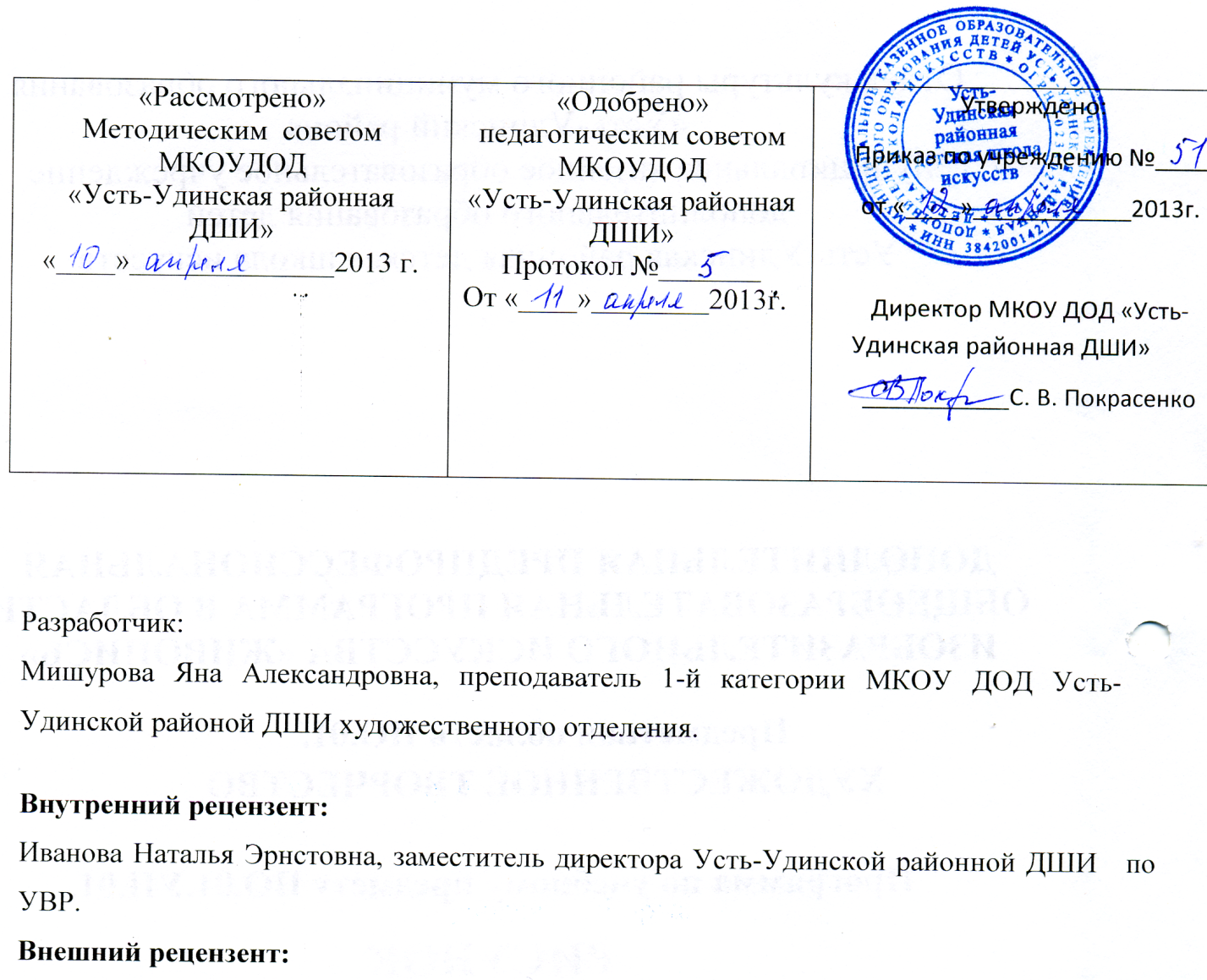 Структура программы учебного предметаI.	Пояснительная записка.II.	Содержание учебного предмета.III.	Требования к уровню подготовки обучающихся.IV.	Формы и методы контроля, система оценок.Методическое обеспечение учебного процесса.Список литературы.  ПОЯСНИТЕЛЬНАЯ ЗАПИСКАПредмету «Станковая композиция» принадлежит одна из главенствующих ролей потому, что именно этот предмет непосредственным образом должен воздействовать на развитие творческих способностей, стимулировать и направлять их, то есть формировать то, без чего не может состояться художник, каким бы мастерством рисовальщика или живописца он не обладал. В поисках формы композиционного решения ученик творчески самоопределяется, формируется его творческая личность, складывается художественное мастерство.	СРОК РЕАЛИЗАЦИИ УЧЕБНОГО ПРЕДМЕТА  При реализации программы «Живопись» со сроком обучения 5 лет срок реализации учебного предмета «Композиция станковая» составляет 5 лет.          Возраст обучающихся 10-16 лет (1кл. 10-12 лет, 2кл. 11-13 лет, 3кл. 12-14 лет,  4кл. 13-15 лет, 5кл. 14-16 лет).При реализации программы «Живопись» со сроком обучения 6 лет срок реализации учебного предмета «Композиция станковая» составляет 6 лет.          Возраст обучающихся 10-17 лет (1кл. 10-12 лет, 2кл. 11-13 лет, 3кл. 12-14 лет,  4кл. 13-15 лет, 5кл. 14-16 лет, 6кл. 15-17 лет).ОБЪЕМ УЧЕБНОГО ВРЕМЕНИ И ВИДЫ УЧЕБНОЙ РАБОТЫОбщий объем максимальной учебной нагрузки (трудоемкость в часах) учебного предмета «Композиция станковая» со сроком обучения 5 лет составляет 924 часа, в том числе аудиторные занятия - 363 часа, самостоятельная работа - 561 час.Общий объем максимальной учебной нагрузки (трудоемкость в часах) учебного предмета «Композиция станковая» со сроком обучения 6 лет составляет 1122 часа, в том числе аудиторные занятия - 429 часов, самостоятельная работа -693 часа.Учебный предмет «Композиция станковая» со сроком обучения 5 лет (программа «Живопись» со сроком обучения 5 лет)Распределение учебного времени по годам обученияНедельная нагрузка (в час)Учебный предмет «Композиция станковая» со сроком обучения 6 лет (программа «Живопись» со сроком обучения 6 лет)Распределение учебного времени по годам обученияНедельная нагрузка (в час)ФОРМА ПРОВЕДЕНИЯ УЧЕБНЫХ АУДИТОРНЫХ И ВНЕАУДИТОРНЫХ ЗАНЯТИЙФорма учебных аудиторных занятий по станковой композиции и проведения консультаций  - это мелкогрупповые занятия (численностью  от 4 до 10 человек). Виды занятий – аудиторные и внеаудиторные (самостоятельные).Виды аудиторных занятий:           - урок,            - практическое занятие.Виды внеаудиторных (самостоятельных) занятий:          - выполнение домашнего задания обучающимися;         - посещение учреждений культуры (выставок, галерей, музеев и др.);         - участие в творческих мероприятиях и культурно-просветительской деятельности школы.           Внеаудиторная (самостоятельная) работа сопровождается методическим обеспечением и обоснованием времени, затрачиваемого на ее выполнение по каждому учебному предмету. ЦЕЛИ И ЗАДАЧИ УЧЕБНОГО ПРЕДМЕТАЦели программы- создание условий для развития творческих способностей обучающихся и самоопределения личности.- развитие мотивации обучающихся к познанию и творчеству через приобщение к академическим традициям художественного образования.- формирование у учащихся профессиональных навыков, знаний и умений для воплощения творческого замысла, для решения творческой задачи.Задачи программы- дать знание основных элементов композиции, закономерностей построения художественной формы; - дать знание принципов сбора и систематизации подготовительного материала и способов его применения для воплощения творческого замысла; - научить применять полученные знания о выразительных средствах композиции - ритме, линии, силуэте, тональности и тональной пластике, цвете, контрасте - в композиционных работах; - научить использованию средств живописи, их изобразительно-выразительные возможности; - научить находить живописно-пластические решения для каждой творческой задачи; - выработать навыки работы по композиции. ОБОСНОВАНИЕ СТРУКТУРЫ ПРОГРАММЫПрограмма составлена в соответствии с рекомендациями по разработке программ учебных предметов дополнительных предпрофессиональных  общеобразовательных программ в области искусств, в соответствии с ФГТ и содержит следующие разделы:- Пояснительная записка.- Содержание. Отражает распределение учебного материала по годам обучения, раскрывает задачи учебного процесса на каждый год обучения. Описывает формы и продолжительность исполнения заданий с учетом распределения учебного времени на максимальную, самостоятельную нагрузку обучающихся и аудиторные занятий. Количество заданий, материалы их исполнения.- Требования к уровню подготовки обучающихся.- Формы и методы контроля, система оценок.Композиция помогает формированию творческого мировоззрения и развивает художественное, образное мышление, прививает умение видеть и понимать жизненные явления, а также, помогает выявлению и развитию индивидуальных наклонностей и способностей обучающихся, воспитанию и развитию художественного вкуса. Преподавание композиции связано со всей практической работой по рисунку и живописи. Композиция является объединяющей дисциплиной, и дает возможность в учебных работах реализовывать знания, полученные на уроках рисунка и живописи, так как все предметы в своей совокупности составляют единый образовательный процесс.МЕТОДЫ ОБУЧЕНИЯ- теоретические (беседы, объяснение заданий, постановка задач); - практические (обучающие задания, наброски, зарисовки, длительные задания).МЕТОДИЧЕСКИЕ РЕКОМЕНДАЦИИК выпускному классу у учащихся должно произойти накопление определенной суммы профессиональных навыков, должны быть заложены основы планомерной, серьезной, длительной работы, приобретено умение ставить творческую задачу и решать ее на соответствующем уровне. Показателем этого уровня должна стать завершающая работа, выставляемая на выпускной экзамен при итоговой аттестации по дополнительной предпрофессиональной общеобразовательной программе «Живопись», согласно ФГТ. В целях более глубокого освоения данного предмета необходимо, чтобы практическое умение было подтверждено прочными теоретическими знаниями, учащихся необходимо познакомить с основными законами композиции, общепринятым словарем профессиональных терминов художника и приобщить к великой культуре прошлого - познакомить с работами мастеров зарубежного, русского и советского искусства.Содержание предмета «Станковая композиция» должно строиться с учетом возрастных особенностей ребенка. Темы и задачи композиции должны учитывать степень развития учащихся, отвечать возрастным особенностям их восприятия действительности, знаниям и духовным запросам. От эмоционального восприятия учащихся младшего школьного возраста, как основного вида познания окружающего мира – через анализ, изучение различных материалов и способов работы, знакомство с культурным наследием - к интеллектуально-эмоциональному и аналитически – эмоциональному творческому подходу, как воплощению своих замыслов для подростка. Работа над композицией строится по следующим этапам: ученикам предлагается тема, педагогом определяется задача задания и материал исполнения.Далее следует работа обучающихся над форэскизом, предполагающая сбор материала, поиски композиционного решения, цветовой гаммы, материала. Проделанная работа анализируется преподавателем, после чего возобновляется работа над поиском композиционного решения со свободным использованием натурных зарисовок.Начальный этап работы над композицией требует особого внимания. Решая задачи художественного видения, необходимо с должным тактом воспитывать у обучающихся умение беречь силу первого впечатления.Окончательный вариант задания выполняется по утвержденному эскизу.Начиная с 1 класса, необходимо решать задачи, которые будут основными для всего периода обучения композиции - это развитие воображения, фантазии, художественной наблюдательности и образного мышления ученика. Особое внимание должно быть направлено на то, чтобы творческие способности (воображение, наблюдательность)  не угасали в процессе обучения, а развивались.Необходимо обращать внимание на формат листа. Он должен соответствовать композиционному замыслу (размер в младших и старших классах не превышает 1/2 листа).Одним из составляющих успеха является самостоятельное  домашнее рисование. Очень важно с первых шагов обучения в ДШИ выработать у ребят  привычку заносить свои наблюдения в блокнот, анализировать сделанную работу для определения путей к улучшению и совершенствованию эскиза. Именно на конкретном примере, можно более эффективно объяснить законы композиции и разнообразие ее приемов.МАТЕРИАЛЬНО-ТЕХНИЧЕСКИЕ УСЛОВИЯ РЕАЛИЗАЦИИ УЧЕБНОГО ПРЕДМЕТАМатериально-техническими условиями реализации учебного предмета «Станковая композиция» является наличие- специального оборудования: мольберты, столы;- библиотечного фонда: энциклопедии, тематические подборки иллюстраций;- материалов для занятий станковой композицией:  бумага,  картон, гуашь, акварель, тушь, кисти, перья, карандаши графитные, стирательные резинки,  зажимы для крепления бумаги, клей, ножницы,  цветная бумага.II. СОДЕРЖАНИЕ УЧЕБНОГО ПРЕДМЕТАСОДЕРЖАНИЕ УЧЕБНОГО ПРЕДМЕТА - 1 КЛАССРазвитие творческого потенциала учащегося первого класса является одной из главных задач преподавателя. Необходимо пробудить в ребенке активное, эмоциональное отношение к каждому заданию. При общей теме задания и общих требованиях, работа с обучающимися  должна быть строго индивидуальна. Преподавателю необходимо выявить и  развить индивидуальные особенности каждого ученика. Законы композиции, теоретические положения могут быть поняты обучающимися только тогда, когда они тут же проверяются практической работой. Фундаментальная направленность программы первого класса – освоение обучающимся картинной плоскости. В первом классе ребенок должен научиться выбирать формат и размер листа в зависимости от композиционного замысла, получить представление об организации изобразительной плоскости. Познакомиться с понятием замкнутая и фрагментарная композиция. Научиться выделять главное и подчинять второстепенное в решении композиции. Познакомиться с понятием колорита, эмоциональной характеристикой  цвета и ее  роли в образном строе композиции – создании состояния, настроения, образа. Так же преподаватель должен дать понятие ритма, как средства композиционного строя: горизонтальный, вертикальный, диагональный,  раковинообразный  (спираль), научить детей обращать внимание на выразительность пятна, линии, штриха. Обучающиеся выполняют упражнения на статику и динамику в композиции. Для того чтобы ученик мог приступить к работе над сюжетной композицией, целесообразно проделать несколько простых композиционных упражнений. В первом классе достаточно дать одно задание, для выполнения которого обучающимся потребуется собрать изобразительный материал - делать наброски и зарисовки.В первом классе обучающиеся выполняют домашние задания. Это могут быть  наброски, зарисовки напрямую связанные с композиционным заданием или   короткие упражнения и задания на решение конкретных композиционных задач.Все   задания   выполняются   на   листах   от   1/3  до   1/2   листа. Формат работы должен соответствовать задачам и композиционному решению. Результатом освоения программы 1 класса по станковой композиции является приобретение обучающимися следующих знаний, умений и навыков:- знание основных законов композиции;- знание общепринятых профессиональных терминов художника;- уметь применять на практике базовые принципы и средства композиции: формат и размер плоскости картин; ритм (динамика, статика, покой, хаос); линию и силуэт; закон равновесия; закон контраста форм и пятен;- умение выбирать формат в зависимости от изображаемого объекта;- умение компоновать изображение в листе.- умение вести работу над форэскизом (II полугодие).СОДЕРЖАНИЕ УЧЕБНОГО ПРЕДМЕТА - 2 КЛАССВо втором классе закрепляются и углубляются навыки работы над композицией. Развивается образное мышление обучающихся, как главное качество творческой личности. Дети учатся последовательно вести работу над темой: от первоначального эскиза, через сбор материала и натурные зарисовки. Ведутся поиски выразительного композиционного и цветового решения  с помощью форэскизов. В процессе работы над темой преподаватель проводит просмотр - анализ работ - общий для всего класса и индивидуальный.Закрепляются понятия силуэта, масштабности, ритма, равновесия, сюжетного центра композиции. Обучающиеся знакомятся с понятием «контраст». Контраст линий, форм, величин, тона, цвета. Раскрытие смысла событий и идей через столкновение противоборствующих сил. Изучаются тональная и цвето-тональная пластика композиции, цветовой контраст и цветовая гармония.Темами домашней, самостоятельной работы становятся сбор материала и натурные зарисовки для композиции или короткие упражнения и задания на решение конкретных композиционных задач.Все задания выполняются на листах от 1/4 листа до 1/3 листа .Формат работы должен соответствовать задачам и композиционному решению. Результатом освоения программы 2 класса по станковой композиции является приобретение обучающимися следующих знаний, умений и навыков:- знать особенности композиции в разных жанрах (натюрморт, портрет, жанровая композиция);- уметь применять на практике базовые принципы и средства композиции: контраст и нюанс, симметрию и асимметрию, сюжетно-композиционный центр, выразительность цветового и ритмического построения;- умение выбирать формат в зависимости от изображаемого объекта;- умение компоновать изображение в листе.- умение вести работу над форэскизом;СОДЕРЖАНИЕ УЧЕБНОГО ПРЕДМЕТА -  3 КЛАССВ третьем классе учащиеся получают дальнейшее развитие задачи обучения композиции. От заданий на развитие воображения, фантазии, постепенный переход к воспитанию умения видеть, отражать в композиции типичное, значительное в окружающей жизни.Необходимо поддерживать композиционные пристрастия обучающихся, поскольку они  часто являются признаком дарования.Большое внимание преподаватель должен уделять развитию образного мышления в процессе создания композиции.Увеличивается время работы над эскизами и изучением материалов по теме.  Эскиз, как основная форма проявления композиционного замысла. Развитие темы – в движении: ритмическом, колористическом, пространственном.В композицию вводится пейзаж, интерьер, создается смысловое единство действия и окружения. Линия горизонта – низкая, высокая, равновесная. Рассматривается влияние выбранной точки зрения на образный эмоциональный строй композиции.Темами домашней, самостоятельной работы становятся работа над эскизами, работа с натурным материалом, сбор материала (детали костюма, интерьера и т. д. для утверждения достоверности изображения).	Все задания выполняются на листах от 1/4 листа до 1/2 листа (неполного). Формат выбирается индивидуально в зависимости от сложности композиции. Он должен соответствовать задачам и композиционному решению. Результатом освоения программы 3 класса по станковой композиции является приобретение обучающимися следующих знаний, умений и навыков:- знать особенности композиции в разных жанрах  (пейзаж, интерьер, жанровая композиция);- умение обобщать и отражать в композиции типичное, значительное в окружающей жизни;- уметь применять на практике базовые принципы и средства композиции: колорит, акцент, соразмерность и соподчиненность частей композиции;- умение вести работу над форэскизами, предлагать множественность вариантов композиционных решений;СОДЕРЖАНИЕ УЧЕБНОГО ПРЕДМЕТА -  4 КЛАССВ четвертом классе ведется серьезная работа с натуры, с документальным, иллюстративным материалом в процессе поиска композиционного решения. Зарисовки с натуры должны отличаться  качеством, приобретенным в процессе обучении в художественной школе. Обилие, разнообразие и внятность композиционных решений являются важнейшими показателями продуктивности проделанной работы. Обучающиеся знакомятся с такими принципами и элементами композиции, как -  совмещение разновременных событий, множественность точек зрения, сочетание разнонаправленного движения, совмещение фигур и групп, переданных в разных ракурсах (наслаивание). 	 Темами домашней, самостоятельной работы становятся работа над эскизами, работа с натурным материалом, сбор материала (детали костюма, интерьера и т. д. для утверждения достоверности изображения).	Все задания выполняются на листах от 1/4 листа до 1/2 листа (неполного). Формат работы должен соответствовать задачам и композиционному решению.Результатом освоения программы 4 класса станковой композиции является приобретение обучающимися следующих знаний, умений и навыков:- знать особенности композиции в разных жанрах  (бытовой, батальный, исторический); умение творчески подходить к решению темы; умение сознательно пользоваться законами, приемами и элементами композиции; умение работать с подготовительным материалом – эскизами, этюдами, набросками, литературой, последовательно вести длительную работу; умение передавать пространство и освещенность в работе;- умение создавать образные, выразительные, эмоциональные композиции. СОДЕРЖАНИЕ УЧЕБНОГО ПРЕДМЕТА - 5 КЛАССЗадачей пятого класса является создание завершающей итоговой работы, выставляемой на выпускном экзамене при итоговой аттестации по дополнительной предпрофессиональной общеобразовательной программе «Живопись», согласно ФГТ. Итоговая композиция максимально выявляет способности, наклонности и умения обучающегося, его подготовленность к самостоятельному творческому мышлению и умению реализовывать свои замыслы.На экзаменационном просмотре обязательно учитывается весь объем и последовательность ведения работы над композицией: обучающиеся показывают  эскизы и весь рабочий материал, подобранный в ходе работы над композициейТемами домашней, самостоятельной работы становятся работа над эскизами, работа с натурным материалом, сбор материала (детали костюма, интерьера и т. д. для утверждения достоверности изображения).	Все задания выполняются на листах от 1/4 листа до 1/2 листа (неполного). Формат работы должен соответствовать задачам и композиционному решению постановки.Результатом освоения программы 5 класса станковой композиции является приобретение обучающимися следующих знаний, умений и навыков:подготовленность к самостоятельному творческому мышлению; умение реализовывать свои замыслы.СОДЕРЖАНИЕ УЧЕБНОГО ПРЕДМЕТА - 6 КЛАССЗадачей шестого класса является создание завершающей итоговой работы, выставляемой на выпускном экзамене при итоговой аттестации по дополнительной предпрофессиональной общеобразовательной программе «Живопись», согласно ФГТ. Итоговая композиция максимально выявляет способности, наклонности и умения обучающегося, его подготовленность к самостоятельному творческому мышлению и умению реализовывать свои замыслы.На экзаменационном просмотре обязательно учитывается весь объем и последовательность ведения работы над композицией: обучающиеся показывают  эскизы и весь рабочий материал, подобранный в ходе работы над композициейТемами домашней, самостоятельной работы становятся работа над эскизами, работа с натурным материалом, сбор материала (детали костюма, интерьера и т. д. для утверждения достоверности изображения).	Все задания выполняются на листах от 1/4 листа до 1/2 листа (неполного). Формат работы должен соответствовать задачам и композиционному решению постановки.Результатом освоения программы 6 класса станковой композиции является приобретение обучающимися следующих знаний, умений и навыков:подготовленность к самостоятельному творческому мышлению; умение реализовывать свои замыслы.III. ТРЕБОВАНИЯ К УРОВНЮ ПОДГОТОВКИ ОБУЧАЮЩИХСЯСодержание программы учебного предмета «Станковая композиция» обеспечивает художественно-эстетическое развитие личности обучающегося и приобретение ею художественно-исполнительских и теоретических знаний, умений и навыков в области изобразительного искусства, с учетом ФГТ.Результатом освоения программы по станковой композиции является:приобретение обучающимися таких личностных качеств, как ответственность, дисциплинированность, трудолюбие, способствующих восприятию в достаточном объеме учебной информации; развитие художественного вкуса, образного видения, приобретение навыков творческой деятельности; умение давать объективную оценку своему труду, понимание причин успеха/неуспеха собственной учебной деятельности; формированию навыков взаимодействия с преподавателями и обучающимися в образовательном процессе;умение планировать свою домашнюю работу, определение наиболее эффективных способов достижения результата;уважительное отношение к иному мнению и художественно-эстетическим взглядам. Обучающиеся, освоившие программу по станковой композиции, должны обладать следующими знаниями, умениями и навыками:- знание основных элементов композиции, закономерностей построения художественной формы; - знание принципов сбора и систематизации подготовительного материала и способов его применения для воплощения творческого замысла; - умение применять полученные знания о выразительных средствах композиции - ритме, линии, силуэте, тональности и тональной пластике, цвете, контрасте - в композиционных работах; - умение использовать средства живописи, их изобразительно-выразительные возможности; - умение находить живописно-пластические решения для каждой творческой задачи; - навыки работы по композиции. IV. ФОРМЫ И МЕТОДЫ КОНТРОЛЯ, СИСТЕМА ОЦЕНОККонтроль знаний, умений и навыков обучающихся обеспечивает оперативное управление учебным процессом и выполняет обучающую, проверочную, воспитательную и корректирующую функции. Текущий контроль:- просмотр по окончании каждого задания; - контролирование исполнения домашних работ.Промежуточная аттестация:- при сроке освоения образовательной программы «Живопись» 5 лет - просмотры по полугодиям: 1, 3, 5, 7, 9.- при сроке освоения образовательной программы «Живопись» 6 лет - просмотры по полугодиям: 1, 3, 5, 7, 9, 11.- при сроке освоения образовательной программы «Живопись» 5 лет - экзамены в 2-ом, 4-ом , 6-ом и 8-ом полугодиях.- при сроке освоения образовательной программы «Живопись» 6 лет - экзамены в 2-ом, 4-ом , 6-ом, 8-ом и 10-ом полугодиях.Итоговая аттестация:- выпускной экзамен в 10-ом полугодии (по окончании 5 класса);- выпускной экзамен в 12-ом полугодии (по окончании 6 класса).По итогам выпускного экзамена выставляется оценка, которая заносится в свидетельство об окончании школы.Итоговая работа предполагает создание серии, связанной единством замысла. Итоговая композиция демонстрирует умения реализовывать свои замыслы, творческий подход в выборе решения, умение работать с подготовительным материалом, эскизами, этюдами, набросками, литературой.Тему итоговой работы каждый обучающийся выбирает сам, учитывая свои склонности и возможности реализовать выбранную идею в серии листов (не менее трех), связанных единством замысла и воплощения.Требования к содержанию итоговой аттестации обучающихся определяются образовательным учреждением на основании ФГТ.Итоговая работа может быть выполнена в любой технике живописи и графике. Работа рассчитана на второе полугодие выпускного класса.Этапы работы:поиски темы, выстраивание концепции серии; сбор и обработка материала; зарисовки, эскизы, этюды;поиски графических и живописных решений, как отдельных листов серии, так и всей серии в целом;•	сдача итоговых листов и завершение всей работы в конце учебногогода;•	выставка и обсуждение итоговых работ.Критерии оценокПо результатам текущей, промежуточной и итоговой аттестации выставляются оценки: «отлично», «хорошо», «удовлетворительно».5 (отлично) - ученик самостоятельно выполняет все задачи на высоком уровне, его работа отличается оригинальностью идеи, грамотным исполнением, творческим подходом.4 (хорошо) - ученик справляется с поставленными перед ним задачами, но прибегает к помощи преподавателя. Работа выполнена, но есть незначительные ошибки.3 (удовлетворительно) - ученик выполняет задачи, но делает грубые ошибки (по невнимательности или нерадивости). Для завершения работы необходима постоянная помощь преподавателя.V. МЕТОДИЧЕСКОЕ ОБЕСПЕЧЕНИЕ УЧЕБНОГО ПРОЦЕССА1.Фонд лучших работ обучающихся.2.Методические разработки преподавателей ДХШ  и др. школ по данному предмету.3.Периодические издания журналов «Юный художник», «Художественная школа»,     «Художественный совет» и др.4.Фонд работ студентов профильных ВУЗов и ССУЗов.VI. СПИСОК ЛИТЕРАТУРЫСписок методической литературыАгостон Ж. Теория цвета и ее применение в искусстве и дизайне. М.: Мир. 1982Арнхейм Р. Искусство и визуальное восприятие. М.: Изд-во «Прогресс»,!974Голубева О.Л. Основы композиции. М.: Издательский дом «Искусство», 2004Григорян Е.А. Основы композиции в прикладной графике. Учебно-методическое пособие для студентов высщих и средних специальных учебных заведений. Ереван – 1986Даниэль С.М. Искусство видеть. Л.: Изд-во «Искусство», 1990Даглдиян К. Декоративная композиция: учебное пособие. Ростов н/Д: феникс, 2010Даун К. Кельтские узоры.  Библиотека образцов. М.: Издательский дом «Ниола 21-й век», 2003Ивановская В.И. Русские орнаменты. М.: Изд-во «В. Шевчук», 2006Иттен И. Искусство формы. Мой форкурс в Баухаузе и других школах. Издатель Д. Аронов, 2001Иттен И. Основы цвета. Издатель Д. Аронов, 2001Кауч М. Творческая каллиграфия. Искусство красивого письма. Кандинский В.В. Точка и линия на плоскости. СПб.: Азбука-классика, 2005Ковалев Ф.В.  Золотое сечение в живописи. Учебное пособие. Киев: Головное изд-во «Выща школа», 1989Ковальчук Н.А. Композиция. Художественные средства. М.: Изд-во «Плакат», 1990Кузнецов А.А. Орнамент всех времен и стилей в двух томах. Том 1.  М.: Арт-родник, 2004Кузнецов А.а. Орнамент всех времен и стилей в двух томах. Том 2.  М.: Арт-родник, 2004Логвиненко Г.М. Декоративная композиция: учебное пособие для студентов вузов, обучающихся по специальности 030800 «Изобразительное искусство». М.: Гуманитар. изд. центр ВЛАДОС, 2005Моргант М. Буквицы. Энциклопедия.  Декоративная каллиграфия. М.: Изд-во «АРТ-РОДНИК», 2007Пауэл У.Ф. Цвет и как его использовать: узнайте, что такое цвет... М.: АСТ, Астрель, 2008Пауэл У.Ф. Разберемся в цветовой гамме. Уроки рисунка и живописи. М.: АСТ, Астрель, 2006Раушенбах Б. Геометрия картины и зрительное восприятие. СПб.: Азбука-классика, 2002Рисунок, живопись, скульптура, композиция. Программы для ДХШ и ДШИ (художественных отделений). М., 1998Стармер А. Цвет. Энциклопедия. Советы по цветовому оформлению интерьера вашего дома. М.: Изд-во «АРТ-РОДНИК», 2005Тоотс В. Современные шрифты. М.: Изд-во «Книга», 1966Учебное издание. Как построить перспективу и композицию. Серия: «Начинающему художнику». М.: АСТ, Астрель, 2001Хогард б. Игра света и тени.Для художников. М.: АСТ, Астрель, 2001Художественные шрифты и их построение. Руководство по начертанию каллиграфических надписей и шрифтов для чертежей, диаграмм, плакатов, книжных украшений и пр. Харьков: Универсальное Научное Издательство «УНИЗДАТ», 1930Чидзиива Х. Гармония цвета. Руководство по созданию цветовых комбинаций. М.: АСТ, Астрель, 2003Шпала Ф.И. Курс рисования. Часть третья. Петербург-Киев: Книгоиздательство «Сотрудник», 1913Шпала Ф.И. Курс рисования. Часть вторая. Петербург-Киев: Книгоиздательство «Сотрудник», 1913Шерман А. Современные и классические орнаменты. М.: АСТ, Астрель, 2010Эрл К. Роспись по шелку. Основы мастерства. М.: Изд-во «АРТ-РОДНИК», 2005Список учебной литературыБарышников А.П. Перспектива, М., 1955Бесчастнов Н.П. Графика натюрморта. М.: Гуманитарный издательский центр «Владос», 2008Бесчастнов Н.П. Портретная графика. М.:  Гуманитарный издательский центр «Владос», 2006Орлова Л.В. Рабочая тетрадь по основам народного искусства. Хохломская роспись. Серия «Искусство детям». М.: Изд-во «Мозайка-синтез», 2001Рабочая тетрадь. Графические орнаменты. Серия «Искуство детям».  М.: Изд-во «Мозайка-синтез», 2001Сокольникова Н.М. Изобразительное искусство. Учебник длч уч.5-8 кл. Основы композиции. Обнинск: Изд-во «Титул», 1998Хэммонд  Л. Учимся рисовать животных. Мн.: ООО «Попурри», 20021кл.2кл.3кл.4кл.5кл.Аудиторные занятия6666666699Внеаудиторная (самостоятельная) работа999999132132Объем максимальной нагрузки1651651651982311кл.2кл.3кл.4кл.5кл.Аудиторные занятия 22223Внеаудиторная (самостоятельная) работа 33344Объем максимальной нагрузки 555671кл.2кл.3кл.4кл.5кл.6кл.Аудиторные занятия666666669966Внеаудиторная (самостоятельная) работа999999132132132Объем максимальной нагрузки1651651651982311981кл.2кл.3кл.4кл.5кл.6кл.Аудиторные занятия 222232Внеаудиторная (самостоятельная) работа 333444Объем максимальной нагрузки 555677№№Наименование темы Мате-риал испол-ненияОбщий объем времени (в часах)Общий объем времени (в часах)Общий объем времени (в часах)Общий объем времени (в часах)Общий объем времени (в часах)№№Наименование темы Мате-риал испол-ненияАудиторные занятияАудиторные занятияАудиторные занятияСамо-стоя-тель-ная рабо-таМакси-мальная учеб-ная нагруз-ка№№Наименование темы Мате-риал испол-ненияТео-рияПрактикаВсе-гочас.Само-стоя-тель-ная рабо-таМакси-мальная учеб-ная нагруз-каI полугодиеI полугодиеI полугодиеI полугодиеI полугодиеI полугодиеI полугодиеI полугодие1Задание №1.Вводная беседа. Виды и жанры ИЗО.Цель задания: Знакомство с предметом «Композиция» и его значением в художественной деятельности (показ репродукций).2-2352Задание №2.Полосатое или пятнистое животное (жираф, зебра, тигр, кошка). Цель задания: Знакомство с типами форматов (прямоугольник горизонтальный, вертикальный, квадрат).Организация плоскости листа.Крупное изображение в листе.Выбор интересного движения животного. Равновесие черного и белого пятна.
Черная гуашь, тушь, кисть1569153Задание № 3Композиция на тему осени (Портрет из осенних плодов или осеннее дерево).Цель задания: Развитие фантазии и воображения.Крупное изображение в листе.Контраст форм и пятен.
Гуашь 17812204Задание № 4 Суприматические упражнения.Цель задания: Знакомство со средством композиции - ритмом.Показать статику, динамику, раскачивание.Композиция из геометрических форм (квадрат, круг, треугольник), их расположение, размер и
интервалы между ними, выбор формата.Цв. бумага1569155Задание № 5 Иллюстрации к литературному произведению (сказка «Мойдодыр», «Федорино горе»).Цель задания: Закрепление понятия «статики-динамики».Гуашь19101525II полугодиеII полугодиеII полугодиеII полугодиеII полугодиеII полугодиеII полугодиеII полугодие6Задание № 6  Силуэтная композиция на тему осени. («Прогулка в парке», «Поздняя осень» и т.д.).  Цель задания: Использование линии и силуэта для выразительности решения.Освоение технических навыков работы тушью, пером и кистью.
Гуашь1111218307Задание № 7 Двухчастная композиция («Бабочка», «Фея дня и Фея ночи», «Жар-птица»).Цель задания: Закрепление понятий «Теплые и холодные цвета», симметрия - асимметрия.Организация плоскости листа, создание уравновешенной композиции.
Гуашь191015258Задание № 8 Портрет («Портрет мамы», «Портрет друга», «Русский богатырь»).Цель задания: Крупное изображение в листе. Соотношение человеческой фигуры и пространства.Декоративное решение образа. Выразительность композиции.Передача характера портретируемого через позу, детали одежды и предметы. Гуашь111121830Итого за 1 классИтого за 1 класс9576699165№№Наименование темы Мате-риал испол-ненияОбщий объем времени (в часах)Общий объем времени (в часах)Общий объем времени (в часах)Общий объем времени (в часах)Общий объем времени (в часах)№№Наименование темы Мате-риал испол-ненияАудиторные занятияАудиторные занятияАудиторные занятияСамо-стоя-тель-ная рабо-таМакси-мальная учеб-ная нагруз-ка№№Наименование темы Мате-риал испол-ненияТео-рияПрактикаВсе-гочас.Само-стоя-тель-ная рабо-таМакси-мальная учеб-ная нагруз-каI полугодиеI полугодиеI полугодиеI полугодиеI полугодиеI полугодиеI полугодиеI полугодие1Задание № 1Сюжетно-тематическая композиция («Базар», «Ярмарка», «Осенний натюрморт»).Цель задания: Накопление практических навыков в подготовительной  работе над заданием (наблюдения, зарисовки).Гуашь1111218302Задание № 2Симметрия-асимметрия в композиции.(«Насекомое», «Птица», «Животное»).Цель задания: Освоение понятия «симметрия-асимметрия».Выполнить два изображения: одно - симметричное, другое асимметричное.Прочувствовать какое впечатление, настроение создает симметричное изображение, какое - асимметричное.Декоративное решение в цвете.Цв. бумага 1569153Задание № 3 Сюжетно-тематическая композиция на тему зимы. («Праздник русской зимы», «Зимние игры, забавы», «Рождество», « Колядки»).Цель задания: Поиск наиболее интересного решения темы.Выразительность  эмоциональной динамики события  через решение сюжетно-композиционного центра, через цветовое и ритмическое построение композиции.Гуашь113142135II полугодиеII полугодиеII полугодиеII полугодиеII полугодиеII полугодиеII полугодиеII полугодие4Задание № 4 Сюжетно-тематическая композиция с животными. («Животное с детенышами», «Ноев ковчег», «Эдемский сад»).Цель задания: Организация группы животных через их взаимодействие, касания и перекрытия друг друга. Выделение сюжетно композиционного центра размером, тоном и цветом.Гуашь1151624405Задание № 5 Композиция на тему спорта.Цель задания: Закрепление понятий «статика-динамика», «контраст».Выразительное композиционное и цветовое решение.Особое внимание на эмоциональную образную нагрузку цвета.
Гуашь117182745Итого за 2 классИтого за 2 класс5616699165№№Наименование темы Мате-риал испол-ненияОбщий объем времени (в часах)Общий объем времени (в часах)Общий объем времени (в часах)Общий объем времени (в часах)Общий объем времени (в часах)№№Наименование темы Мате-риал испол-ненияАудиторные занятияАудиторные занятияАудиторные занятияСамо-стоя-тель-ная рабо-таМакси-мальная учеб-ная нагруз-ка№№Наименование темы Мате-риал испол-ненияТео-рияПрактикаВсе-гочас.Само-стоя-тель-ная рабо-таМакси-мальная учеб-ная нагруз-каI полугодиеI полугодиеI полугодиеI полугодиеI полугодиеI полугодиеI полугодиеI полугодие1Задание № 1«Ритмы города» (утро, день, вечер).Цель задания: Закрепление понятия «ритм», колористическое решение композиции.Гуашь2182030502Задание № 2Композиция на тему музыки.Абстрактное решение.Цель задания: Развитие ассоциативного мышления, воображения, фантазии.Выполнение ряда композиций после прослушивания музыкальных произведений. (Чайковский, Вивальди,  Моцарт и др.) Передачи разных настроений,  разных состояний природы. Аква-рель111121830II полугодиеII полугодиеII полугодиеII полугодиеII полугодиеII полугодиеII полугодиеII полугодие3Задание № 3 «Люди в интерьере» («В театре», «Моя школа», «Аптека», «На выставке»).Цель задания: Сбор натурного материала с помощью  набросков, зарисовок.Разработать форэскиз (выбрать необходимый формат листа, точку зрения – горизонт высокий или низкий, перспектива прямая или угловая, передать настроение с помощью цветового решения).Использовать знания наблюдательной перспективы.Оживить интерьер группой людей.Тушь, кисть, перо1151624404Задание № 4«Из истории России».Цель задания: Сбор изобразительного материала в процессе работы (иллюстративный материал).Закомпоновать в листе группу людей, объединенную одним действием.Динамичное решение композиции.Расставить акценты, выделить главное.С помощью цветового решения передать напряжение композиции, динамику движений.
Гуашь117182745Итого за 3 классИтого за 3 класс5616699165№№Наименование темы Мате-риал испол-ненияОбщий объем времени (в часах)Общий объем времени (в часах)Общий объем времени (в часах)Общий объем времени (в часах)Общий объем времени (в часах)№№Наименование темы Мате-риал испол-ненияАудиторные занятияАудиторные занятияАудиторные занятияСамо-стоя-тель-ная рабо-таМакси-мальная учеб-ная нагруз-ка№№Наименование темы Мате-риал испол-ненияТео-рияПрактикаВсе-гочас.Само-стоя-тель-ная рабо-таМакси-мальная учеб-ная нагруз-каI полугодиеI полугодиеI полугодиеI полугодиеI полугодиеI полугодиеI полугодиеI полугодие1Задание № 1Композиция на фоне городского или сельского пейзажа («На даче»).Цель задания: Закрепить навыки последовательной работы над композицией (зарисовки с натуры, эскизы).Выбор точки зрения (низкий или высокий горизонт).Умение использовать законы линейной и воздушной перспективы.Выразительность цветового решения.Гуашь2202244662Задание № 2Иллюстрации к литературному произведению. ( А.С.Пушкин «Евгений Онегин», «Дубровский»; И.Тургенев «Записки охотника»).Эскизы.Цель задания: Передача образного строя литературного произведения.Создание характеров, образов героев произведения через позу, движение, жест, детали и
аксессуары.Знакомство с эпохой. Бытом того времени. Иллюстративный материал.Гуашь, аква-рель,каран-даш28102030II полугодиеII полугодиеII полугодиеII полугодиеII полугодиеII полугодиеII полугодиеII полугодие3Задание № 2 Иллюстрации к литературному произведению. ( А.С.Пушкин «Евгений Онегин», «Дубровский»; И.Тургенев «Записки охотника»).Итоговая композиция.По выбору-101020304Задание № 2Сюжетно-тематическая композиция.(Великие географические открытия; великие путешествия; знаменитые путешественники; знаменитые исторические события).Цель задания: Создание многофигурной композиции.Владение композиционными законами и средствами композиции для выявления
силы художественной выразительности темы.Выражение личного отношения к изображаемому.Самостоятельный выбор темы, сюжета. Работа над эскизами. Глубокое изучение эпохи,
одежды, быта.Работа с натурным материалом, выполнение зарисовок (фигуры человека, животных,
отдельных предметов, пейзажа).222244872Итого за 4 классИтого за 4 класс66066132198№№Наименование темы Мате-риал испол-ненияОбщий объем времени (в часах)Общий объем времени (в часах)Общий объем времени (в часах)Общий объем времени (в часах)Общий объем времени (в часах)№№Наименование темы Мате-риал испол-ненияАудиторные занятияАудиторные занятияАудиторные занятияСамо-стоя-тель-ная рабо-таМакси-мальная учеб-ная нагруз-ка№№Наименование темы Мате-риал испол-ненияТео-рияПрактикаВсе-гочас.Само-стоя-тель-ная рабо-таМакси-мальная учеб-ная нагруз-каI полугодиеI полугодиеI полугодиеI полугодиеI полугодиеI полугодиеI полугодиеI полугодие1Экзаменационное задание.Выбор темы, графические, цветовые поиски.Выбор формата, материала.Эскизы, этюды, наброски.Общий ритм, общее цветовое решение.По выбору5434864112II полугодиеII полугодиеII полугодиеII полугодиеII полугодиеII полугодиеII полугодиеII полугодие2Экзаменационное задание.Итоговая композиция.По выбору2495168119Итого за 5 классИтого за 5 класс79299132231№№Наименование темы Мате-риал испол-ненияОбщий объем времени (в часах)Общий объем времени (в часах)Общий объем времени (в часах)Общий объем времени (в часах)Общий объем времени (в часах)№№Наименование темы Мате-риал испол-ненияАудиторные занятияАудиторные занятияАудиторные занятияСамо-стоя-тель-ная рабо-таМакси-мальная учеб-ная нагруз-ка№№Наименование темы Мате-риал испол-ненияТео-рияПрактикаВсе-гочас.Само-стоя-тель-ная рабо-таМакси-мальная учеб-ная нагруз-каI полугодиеI полугодиеI полугодиеI полугодиеI полугодиеI полугодиеI полугодиеI полугодие1Экзаменационное задание.Выбор темы, графические, цветовые поиски.Выбор формата, материала.Эскизы, этюды, наброски.Общий ритм, общее цветовое решение.По выбору428326496II полугодиеII полугодиеII полугодиеII полугодиеII полугодиеII полугодиеII полугодиеII полугодие2Экзаменационное задание.Итоговая композиция.По выбору2323468102Итого за 6 классИтого за 6 класс66066132198